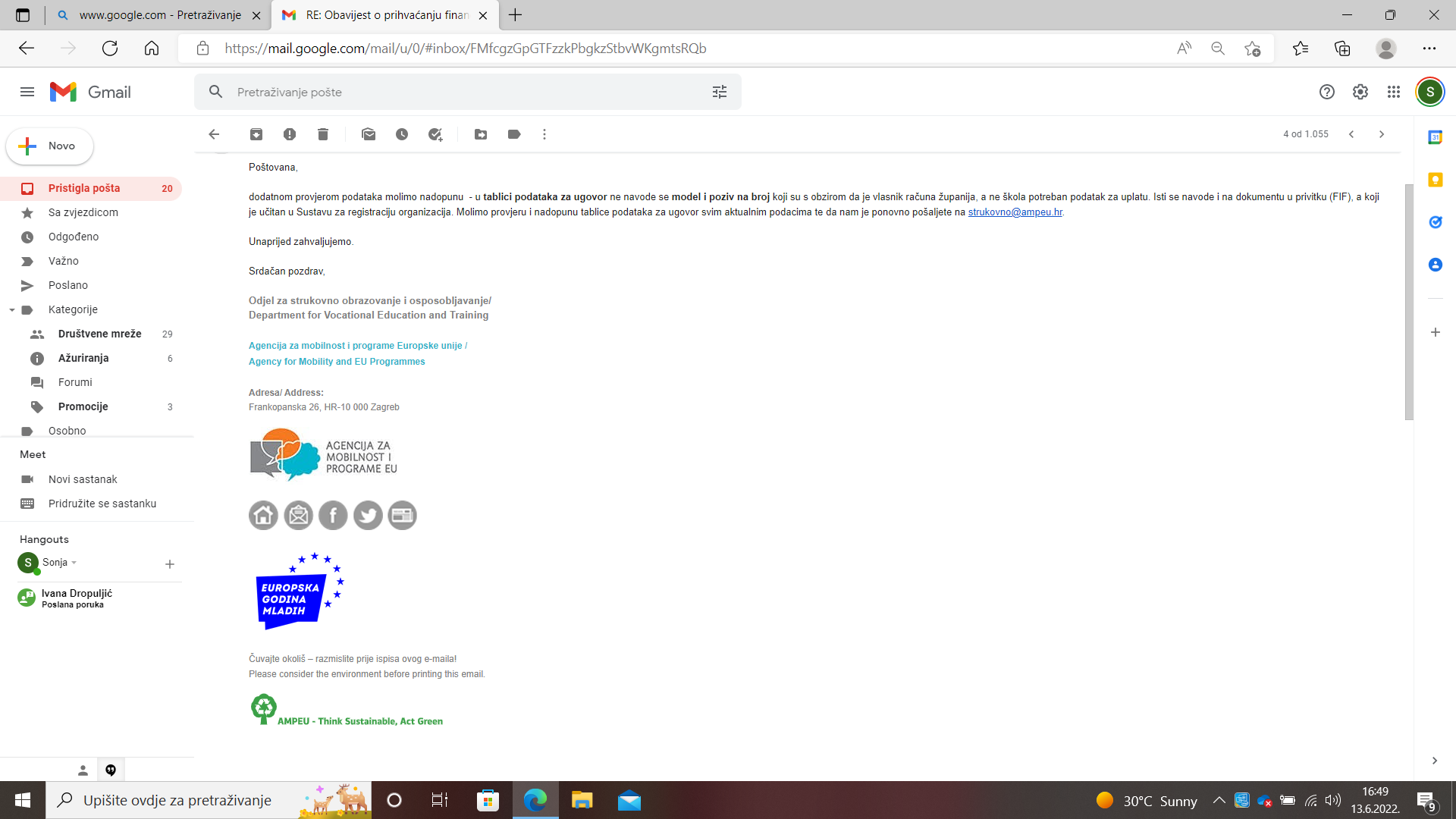  Nositelj projekta: Medicinska škola Ante Kuzmanića-ZadarBroj projekta: 2022-1-HR01-KA122-VET-000072663  Naziv projekta: Program zdravstvene njege Uvodni sastanak korisnika aktivnosti 1 (Erasmus+.2022.) u području strukovnog obrazovanja i osposobljavanjaNastavnice Petra Karaga i Sonja Šare sudjelovale su na uvodnom sastanku korisnika aktivnosti 1 u području strukovnog obrazovanja i osposobljavanja koji se održao na Zoom platformi u organizaciji Agencije za mobilnost i programe EU 12.07. 2022. od 10 do 16 sati. Na sastanku se raspravljalo o obvezama i upravljanju projektom, projektnim aktivnostima prije, tijekom i nakon mobilnosti. Nadalje predstavljeni su pravni i financijski aspekti projekta. Nastavnice su se upoznale sa sastavljanjem radnog programa, standardima kvalitete, inkluzijom i diseminacijom projektnih aktivnosti.   Prisustvo na sastanku je za naše nastavnice od izuzetne važnosti s obzirom da su u tijeku pripreme u provedbi projekta Program zdravstvene njege. Projektni tim: Anita Basioli, profPetra Karaga, mag.med.techn.Sonja Šare, mag.med.techn. 